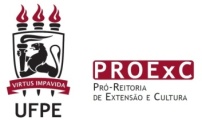 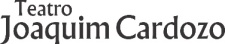 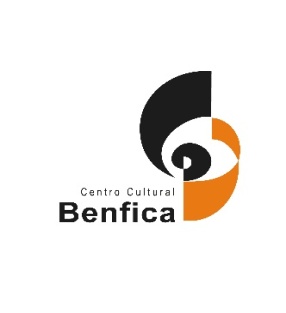 ANEXO IPROPOSTA DE APRESENTAÇÃO DE ESPETÁCULO PARA A MOSTRA    “Theatrón – Exercícios de Olhar”Ficha de inscrição        Recife, ____ de ____________ de 2018_________________________________________(Assinatura do proponente)1. Título do Espetáculo:1. Título do Espetáculo:1. Título do Espetáculo:1. Título do Espetáculo:2. Identificação do Proponente:2. Identificação do Proponente:  Pessoa física  (  )      Pessoa Jurídica (  )  Pessoa física  (  )      Pessoa Jurídica (  )Nome/Razão Social:Nome/Razão Social:Nome/Razão Social:Nome/Razão Social:CPF/CNPJ:CPF/CNPJ:CPF/CNPJ:RG/RG Dirigente:Nome do Dirigente(PJ):Nome do Dirigente(PJ):Nome do Dirigente(PJ):Nome do Dirigente(PJ):Endereço (rua, nº, bairro, cidade e CEP):Endereço (rua, nº, bairro, cidade e CEP):Endereço (rua, nº, bairro, cidade e CEP):Endereço (rua, nº, bairro, cidade e CEP):Telefones:Telefones:Telefones:Telefones:E-mail(s):E-mail(s):E-mail(s):E-mail(s):3. Release (até 15 linhas): Escreva abaixo um pequeno resumo do enredo do espetáculo, fale sobre premiações já recebidas, destaques e demais informações relevantes sobre a montagem e sua equipe3. Release (até 15 linhas): Escreva abaixo um pequeno resumo do enredo do espetáculo, fale sobre premiações já recebidas, destaques e demais informações relevantes sobre a montagem e sua equipe3. Release (até 15 linhas): Escreva abaixo um pequeno resumo do enredo do espetáculo, fale sobre premiações já recebidas, destaques e demais informações relevantes sobre a montagem e sua equipe3. Release (até 15 linhas): Escreva abaixo um pequeno resumo do enredo do espetáculo, fale sobre premiações já recebidas, destaques e demais informações relevantes sobre a montagem e sua equipe4. Ficha Técnica:4. Ficha Técnica:4. Ficha Técnica:4. Ficha Técnica:5. Duração do espetáculo:6. Classificação etária:7. Disponibilidade de datas para apresentação:Marque abaixo as datas disponíveis para apresentação do espetáculo e participação no debate – caso tenha disponibilidade integral, marque todas as opções7. Disponibilidade de datas para apresentação:Marque abaixo as datas disponíveis para apresentação do espetáculo e participação no debate – caso tenha disponibilidade integral, marque todas as opções7. Disponibilidade de datas para apresentação:Marque abaixo as datas disponíveis para apresentação do espetáculo e participação no debate – caso tenha disponibilidade integral, marque todas as opções7. Disponibilidade de datas para apresentação:Marque abaixo as datas disponíveis para apresentação do espetáculo e participação no debate – caso tenha disponibilidade integral, marque todas as opções23, 24 e 26/11(  )         30/11, 01 e 03/12(  )            07, 08 e 10/12(  )            14, 15 e 17/12(  )23, 24 e 26/11(  )         30/11, 01 e 03/12(  )            07, 08 e 10/12(  )            14, 15 e 17/12(  )23, 24 e 26/11(  )         30/11, 01 e 03/12(  )            07, 08 e 10/12(  )            14, 15 e 17/12(  )23, 24 e 26/11(  )         30/11, 01 e 03/12(  )            07, 08 e 10/12(  )            14, 15 e 17/12(  )8. Necessidades técnicas:Descreva aqui suas necessidades de equipamentos.Obs.: O teatro não se responsabilizará por oferecer materiais que não estejam estritamente disponíveis no rider técnico anexado à chamada pública, e que estejam em pleno funcionamento durante a mostra8. Necessidades técnicas:Descreva aqui suas necessidades de equipamentos.Obs.: O teatro não se responsabilizará por oferecer materiais que não estejam estritamente disponíveis no rider técnico anexado à chamada pública, e que estejam em pleno funcionamento durante a mostra8. Necessidades técnicas:Descreva aqui suas necessidades de equipamentos.Obs.: O teatro não se responsabilizará por oferecer materiais que não estejam estritamente disponíveis no rider técnico anexado à chamada pública, e que estejam em pleno funcionamento durante a mostra8. Necessidades técnicas:Descreva aqui suas necessidades de equipamentos.Obs.: O teatro não se responsabilizará por oferecer materiais que não estejam estritamente disponíveis no rider técnico anexado à chamada pública, e que estejam em pleno funcionamento durante a mostra9. Link para vídeo do espetáculo na íntegra:9. Link para vídeo do espetáculo na íntegra:9. Link para vídeo do espetáculo na íntegra:9. Link para vídeo do espetáculo na íntegra:10. Observações10. Observações10. Observações10. Observações